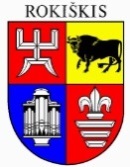 ROKIŠKIO rajono savivaldybėS TARYBASPRENDIMASDĖL ROKIŠKIO RAJONO SAVIVALDYBĖS PSICHOAKTYVIŲ MEDŽIAGŲ VARTOJIMO BEI NUSIKALSTAMŲ VEIKŲ PREVENCIJOS IR KONTROLĖS ĮGYVENDINIMO 2024–2027 METŲ PROGRAMOS PATVIRTINIMO2024 m. sausio 25 d. Nr. TS-Rokiškis	Vadovaudamasi Lietuvos Respublikos vietos savivaldos įstatymo 6 straipsnio 34 punktu, Saugios savivaldybės koncepcija, patvirtinta Lietuvos Respublikos Vyriausybės 2011 m. vasario 17 d. nutarimu Nr. 184 „Dėl Saugios savivaldybės koncepcijos patvirtinimo“, Lietuvos Respublikos narkotikų, tabako ir alkoholio prevencijos tarpinstituciniu veiklos planu, patvirtintu Lietuvos Respublikos Vyriausybės 2015 metų vasario 25 d. nutarimu Nr. 217 „Dėl Lietuvos Respublikos narkotikų, tabako ir alkoholio prevencijos tarpinstitucinio veiklos plano patvirtinimo“, Viešojo saugumo stiprinimo ir plėtros programa, patvirtinta Lietuvos Respublikos Seimo 2023 m. birželio 22 d. nutarimu Nr. XIV-2088 „Dėl Viešojo saugumo stiprinimo ir plėtros programos patvirtinimo“, Rokiškio rajono savivaldybės taryba n u s p r e n d ž i a:1. Patvirtinti Rokiškio rajono savivaldybės psichoaktyvių medžiagų vartojimo bei nusikalstamų veikų prevencijos ir kontrolės įgyvendinimo 2024–2027 metų programą (pridedama).2. Pripažinti netekusiu galios Rokiškio rajono savivaldybės tarybos 2008 m. spalio 31 d. sprendimą Nr. TS-10.189 „Dėl Rokiškio rajono savivaldybės narkotikų ir narkomanijos, nusikalstamų veikų prevencijos ir kontrolės 2009-2011 metams programos patvirtinimo.“.Savivaldybės meras	                               	                              Ramūnas  GodeliauskasBirutė ŠlikienėSPRENDIMO PROJEKTODĖL ROKIŠKIO RAJONO SAVIVALDYBĖS PSICHOAKTYVIŲ MEDŽIAGŲ VARTOJIMO BEI NUSIKALSTAMŲ VEIKŲ PREVENCIJOS IR KONTROLĖS ĮGYVENDINIMO 2024-2027 METŲ PROGRAMOS PATVIRTINIMOAIŠKINAMASIS RAŠTAS2024-01-25Projekto rengėja – tarpinstitucinio bendradarbiavimo koordinatorė  Birutė Šlikienė.Pranešėja komitetų ir Tarybos posėdžiuose – Birutė Šlikienė.1.Sprendimo projekto tikslas ir uždaviniaiTarybos sprendimo projekto tikslas – patvirtinti Rokiškio rajono savivaldybės psichoaktyvių medžiagų vartojimo bei nusikalstamų veikų prevencijos ir kontrolės įgyvendinimo 2024–2027 metų programą. 2.Šiuo metu galiojančios ir teikiamu klausimu siūlomos naujos teisinio reguliavimo nuostatosSaugios savivaldybės koncepcija, patvirtinta Lietuvos Respublikos Vyriausybės 2011 m. vasario 17 d. nutarimu Nr. 184 „Dėl Saugios savivaldybės koncepcijos patvirtinimo“, Lietuvos Respublikos narkotikų, tabako ir alkoholio prevencijos tarpinstituciniu veiklos planas, patvirtintas Lietuvos Respublikos Vyriausybės 2015 metų vasario 25 d. nutarimu Nr. 217 „Dėl Lietuvos Respublikos narkotikų, tabako ir alkoholio prevencijos tarpinstitucinio veiklos plano patvirtinimo“ ir Viešojo saugumo stiprinimo ir plėtros programa, patvirtinta Lietuvos Respublikos Seimo 2023 m. birželio 22 d. nutarimu Nr. XIV-2088 „Dėl Viešojo saugumo stiprinimo ir plėtros programos patvirtinimo“.3.Laukiami rezultataiBus sudaryta galimybė aktyvesniam sprendimų priėmimui, Vietos bendruomenių atstovavimui sprendžiant socialinius klausimus, aktyvesnis psichoaktyvių medžiagų vartojimo bei nusikalstamų veikų prevencijos klausimų sprendimas.4. Lėšų poreikis ir šaltiniaiSavivaldybės biudžeto asignavimai ir kiti finansavimo šaltiniai.5. Antikorupcinis sprendimo projekto vertinimasTeisės akte nenumatoma reguliuoti visuomeninių santykių, susijusių su Lietuvos Respublikos korupcijos prevencijos įstatymo 8 straipsnio 1 dalyje numatytais veiksniais, todėl teisės aktas nevertintinas antikorupciniu požiūriu.6.Kiti sprendimui priimti reikalingi pagrindimai, skaičiavimai ar paaiškinimaiNėra7.Sprendimo projekto lyginamasis variantas (jeigu teikiamas sprendimo pakeitimo projektas)Nėra